DGO-III.053.1.2019.MKSzanowna Pani Prezes,w związku z otrzymaną petycją z dnia 4 grudnia 2018 r. w sprawie metody ustalania opłat za gospodarowanie odpadami komunalnymi informuję, że w Ministerstwie Środowiska toczą się prace nad nowelizacją ustawy o utrzymaniu czystości i porządku w gminach
(Dz. U. z 2018 r. poz. 1454 i 1629). W projekcie zaproponowano przepisy, które umożliwią bardziej elastyczne korzystanie z kryteriów różnicujących stawki opłat w gminach oraz związkach międzygminnych. Niemniej jednak nie jest planowana zmiana przepisów dotyczących metod ustalania opłaty za gospodarowanie odpadami komunalnymi. Nadal więc możliwe będzie stosowanie przez radę gminy różnych metod ustalania opłaty na terenie gminy. Z poważaniemZ up. Ministra $IMIE_NAZWISKO_PODPISUJACEGO$STANOWISKO_PODPISUJACEGOMinisterstwo Środowiska
/ – podpisany cyfrowo/Minister ŚrodowiskaWarszawa, dnia  $DATA r. 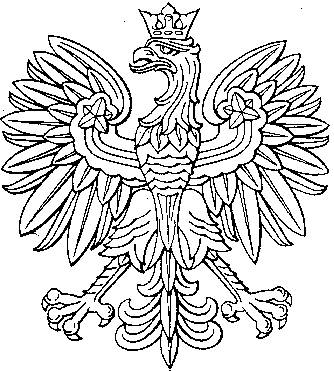 